LI: To make predictions about a poem, from given pictures and words. I will be successful if: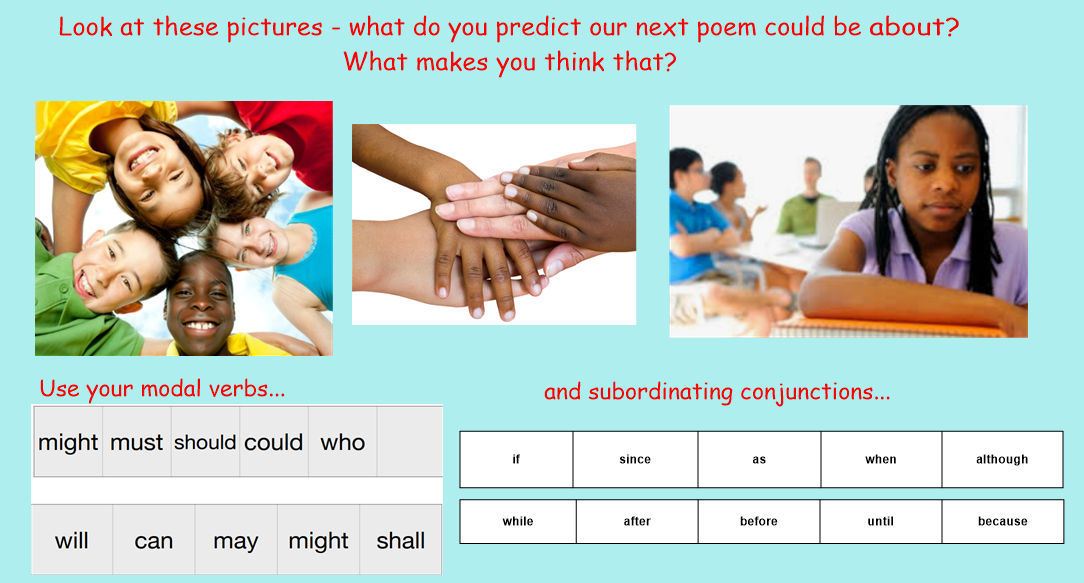 I can look at the given pictures and give my opinions about what I think will happen.I can find evidence in the pictures to support my opinions.I can use modal verbs and other vocabulary to show certainty. 